СТЕПНОВСКИЙ СЕЛЬСКИЙ  СОВЕТ ДЕПУТАТОВРОДИНСКОГО РАЙОНА АЛТАЙСКОГО КРАЯРЕШЕНИЕ04.03.2022                                                                                                      №  08с.  СтепноеОб утверждении « Схемы   водоснабжения   муниципального образованияСтепновский сельсовет  Родинского района Алтайского края  с 2021-2033 год»	 В соответствии с частью 3 статьи 28 Федерального закона от 6 октября 2003 года № 131-ФЗ « Об общих принципах организации местного самоуправления в Российской Федерации», статьи 13 Устава муниципального образования Степновский сельсовет Родинского района Алтайского  края и по итогам публичных слушаний, проведенных 18 февраля 2022 года ,Степновский сельский Совет депутатов РЕШИЛ:1. Принять решение «Об утверждении «Схемы  водоснабжения  муниципального образования  Степновский сельсовет Родинского района Алтайского края с 2022-2033 год»          2. Обнародовать настоящее решение  в установленном Уставом порядке  и размесить на официальном сайте Администрации сельсовета в сети « Интернет».	3. Контроль исполнения настоящего решения  оставляю за собой.Глава  Степновского сельсовета                                                 В.И. Климанский                                                                                                                                                                                                                                                                                                                                                                                                                                                                                                                                                                                                                                                                                                                                                                                                                                                                                                                                                                                                                                                                                                                                                                                                                                                                                                                                                                                                                                                                                                                                                                                                                                                                                                        СХЕМА ВОДОСНАБЖЕНИЯМУНИЦИПАЛЬНОГО ОБРАЗОВАНИЯСТЕПНОВСКИЙ СЕЛЬСОВЕТАЛТАЙСКОГО КРАЯС 2021-2033 годСодержаниеВВЕДЕНИЕ……………………………………………………………………….…………………………………………..……………..31. ВОДОСНАБЖЕНИЕ………………………….......………………………………………………….……………….…...…….……3 1.1. Существующее положение в сфере водоснабжения муниципального образования..…………………………………………………………..…………………….………………..………………….….……3 1.1.1. Структура системы водоснабжения села Степное………..……………………….……………...……….3        1.1.2. Описание состояния существующих источников водоснабжения и водозаборных сооружений……………………………………………………………………………………………….………..3 1.1.3. План организационно технических мероприятий по улучшению санитарно технического состояния водозаборных сооружений …….........................  ……...............................................................................81.1.4. Описание состояния и функционирования существующих насосных станций в системе водоснабжения ..…….................................................................................................................................................................81.1.5. Описание существующих  технических и технологических проблем водоснабжения поселения………………………………………………….……………...….……….……………...………...101.2. Балансы производительности сооружений системы водоснабжения и потребления воды в зонах действия источников водоснабжения………..….……………………….........101.2.1. Общий водный баланс подачи и реализации воды..………….………………………..………………..…101.2.2. Потребители воды на территории поселения…………………………………………………..…………....121.2.2.1. Потребители холодной воды……………………….……………………………………..…………………..…....121.2.2.2. Объемы потребления коммунальных услуг населения  (водоснабжения)……...................131.2.2.3. Объемы потребления коммунальных услуг населением  по холодному водоснабжению при использовании земельного участка и надворных построек (для полива земельного участка в поливной период, за исключением полива садовых, огородных и дачных земельных участков.)………………………………………………………………………………………………………………………………..131.2.2.4. Основные показатели водоснабжения……..………………………………………………………….…..…141.2.3. Сведения о действующих нормах удельного водопотребления населения и о тарифах на водопотребление….………………………………………..………………………………………………………………..……...161.2.3.1. Тарифы и нормы………….…………………………………………………………….………….……..……………...161.2.3.2.Нормативы….……..…………………………………………………………………………………………..…………….161.2.4. Показатели и индикаторы для проведения мониторинга выполнения производственных программ в сфере водоснабжения….................................................................................................................……..181.3. Перспективное потребление коммунальных ресурсов в сфере водоснабжения…….…………………………………………………………………………………………………….………...…281.3.1. Обоснование изменения потребления коммунальных ресурсов……..……………….…………..281.3.1.1.Увеличение численности населения Степновского поселения…….……...……………..…….281.4. План мероприятий по повышению эффективности деятельности организации коммунального комплекса в сфере водоснабжения…..………………………..……………………………...…291.4.1. Обоснования обеспечения прогнозируемого объема и качества услуг в сфере водоснабжения………...…………………………………………………………………………………...…………....30ВведениеОсновой для разработки и реализации схемы водоснабжения в селоСтепное Родинского района Алтайского края до . является  Федеральный закон от 07 декабря . № 416-ФЗ «О водоснабжении и водоотведении», регулирующий всю систему взаимоотношений в водоснабжении и направленный на обеспечение устойчивого и надежного водоснабжения.Технической основой разработки являются:Генеральный план развития села до .ВодоснабжениеСуществующее положение в сфере водоснабжения муниципального образованияСтруктура системы водоснабжения села СтепноеНа территории муниципального образования Степновский сельсовет услуги холодного водоснабжения оказывается  МУП «Степное» Система водоснабжения  МУП «Степное» включает в себя четыре одиночных водозаборных скважин, водонапорную башню, водопровод протяженностью  разводящих сетей.Структура муниципальных контрактов по водоснабжению – прямая, МУП «Степное» заключает муниципальные контракты на оказание слуг с конечным потребителем. Структура системы водоснабжения села Степное показана в электронном виде.Структура систем водоснабжения с. Степное состоит из следующих элементов:Водозаборных сооружений (подземного типа);Напорных баков, накапливающих и регулирующих запас воды;Сети распределительных трубопроводов, обеспечивающих транспортирование воды от напорных баков до потребителей.Описание состояния существующих источников водоснабжения и водозаборных сооруженийВ настоящее время источником водоснабжения с. Степное служат подземные воды  - водоносному средне-верхнеплиоценовому горизонту - 5,0 тыс. м3/сутки по категории С1.неогеновых отложений (верхнемиоценовый-нижнеплиоценовый) (N13 – N21), средне-верхнеменоценовый) (N12-3) водоносные горизонты).Подземные воды эксплуатируются семью одиночными скважинами.Вода из водозаборных скважин подается в водонапорную башню, затем в разводящую сеть водопровода.Данные лабораторных анализов воды из скважин представлены  в таблице ниже.Таблица № 1.1. Микробиологические исследованияТаблица № 1.2. Санитарно-гигиенические исследованияДанные представлены на основании сведений о составе питьевых вод за 2021 год. Аккредитованный испытательный лабораторный центр Федеральной службы по надзоры в сфере защиты прав потребителей и благополучия человека Филиал ФБУЗ «Центр гигиены и эпидемиологии в Алтайском крае в Завьяловском, Баевском, Мамонтовском, Родинском , Романовском и Ребрихинском районах»                  Микрокомпонентый состав подземных вод характеризуются устойчивым  составом, содержания основных загрязняющих веществ не превышает ПДК. В соответствии с гидрогеологическим районированием территория находится в краевой зоне Западно-Сибирского сложного бассейна пластовых вод (Кулундинский район, Барнаульский подрайон).Гидрогеологические условия района определяются приуроченностью его к Родинскому месторождению подземных вод (МПВ). Проектная мощность месторождения составляет 5 000 м3 /сут.Качества подземных вод для хозяйственно-питьевого водоснабжения соответствует требованиям Сан ПиН 2.1.4.1074-01 «Питьевая вода». Химический состав подземных вод постоянен, содержание макро и микрокомпонентов, бактериологическое состояние соответствует нормам.Все разведанные и эксплуатируемые водоносные горизонты обладают высокой водообильностью. Учтенный современный водоотбор по с. Степное составляет лишь 14% или седьмую часть от разведанных запасов Родинского месторождения.Характеристика водозаборных сооруженийВодопроводная сеть с. Степное– кольцевая с тупиковыми участками. Материал труб: стальные и полиэтилен. Диаметры водопроводных сетей составляют 100–150 мм. Протяженность водопроводных сетей составляют 37,0 км. Протяженность представлена в таблице ниже.Износ водопроводных сетей составляет в основном 90 %, оборудования в среднем – 80 %.Годовое водопотребление с. Степное составляет 39589,3 тыс. м3.Разбор воды населением осуществляется от водоразборных колонок, уставленных на разводящей водопроводной сети, а также от индивидуальных вводов в дома.На расчетный срок максимальный суточный расход на хозяйственно-питьевые нужды  составит 108,464 м3/сут. Расходы воды на расчетный срок представлены ниже. Расходы воды на расчетный срокРасход воды на противопожарные нужды и расчетное количество одновременных пожаров приняты согласно СНиП 2.04.02-84. Противопожарный расход на наружное пожаротушение составит на расчетный срок: 1 пожар по 10 л/сек. Расход воды на пожаротушение – 108 м³.1.1.3.  План организационно-технических мероприятий по улучшению санитарно-технического состояния водозаборных сооружений1.1.4.Описание состояния и функционирования существующих насосных станций в системе водоснабженияСистема водоснабжения  МУП «Степное» включает в себя три одиночных водозаборных скважин,  водонапорные башни.На станциях установлены насосы:марки ЭЦВ 8 – 25 – 125 АРК;марки ЭЦВ 8 – 25 – 100марки ЭЦВ 8 – 25 – 100Насосные станции служат для подачи подготовленной питьевой воды. Режим работы насосных станций – суточный, представлен в таблице ниже.1.1.5. Описание существующих технических и технологических проблем в водоснабжении поселения.Анализируя существующее состояние системы водоснабжения села, установлено наличие положительных и отрицательных качеств:Положительные качества:– наличие централизованного водоснабжения, обеспечивающее комфортность среды проживания населения.Отрицательные качества:– большой износ оборудования и сетей резко снижает надёжность системы водоснабжения.Выводы:Для обеспечения с. Степное питьевой водой необходимого качества необходимо предусмотреть:– реконструкцию водозабора;– реконструкцию водопроводной сети из-за большого износа;– на водопроводных сооружениях выполнить замену оборудования.Главной и проблемой в системе водоснабжения поселения является значительная изношенность водопроводных сетей. Самой массовой причиной является коррозионный свищ. Также одной из значимых проблем в водоснабжении является отсутствие приборов коммерческого учета воды у некоторых потребителей. Часть зданий и жилых домов не оборудованы приборами учета. Таким образом, основным направлением в решении технических и технологических проблем в водоснабжении поселения должна стать реконструкция водопроводных сетей.Балансы производительности сооружений системы водоснабжения и потребления воды в зонах действия источников водоснабжения1.2.1. Общий водный баланс подачи и реализации водыОбщий водный баланс подачи и реализации воды составлялся на основе информации, представленной МУП «Степное». Баланс представлен в таблице ниже.1.2.2. Потребители воды на территории поселения1.2.2.1. Потребители холодной водыДанные по потребителям холодной воды на территории муниципального образования Степновский сельсовет представлены в таблице ниже.          1.2.2.2. Объемы потребления коммунальных услуг населением (водоснабжение)1.2.2.3 Объемы потребления коммунальных услуг населением по холодному водоснабжению при использовании земельного участка и надворных построек (для полива земельного участка в поливной период, за исключением полива садовых, огородных и дачных земельных участков)                                                                1.2.2.4. Основные показатели водоснабжения1.2.3.Сведения о действующих нормах удельного водопотребления населения и  о тарифах на водопотребление1.2.3.1. Тарифы и нормыДанные по тарифам и нормам на предоставление услуг представлены в таблице ниже.1.2.3.2. НормативыНормативы водопотребления и водопотребления и водоотведения представлены нижеПримечание: полив картофельных участков запрещен.1.2.4. Показатели и индикаторы для проведения мониторинга выполнения производственных программ в сфере водоснабжения1.3. Перспективное потребление коммунальных ресурсов в сфере водоснабженияСведения о фактическом потреблении воды представлены в разделе 1.2.1.3.1. Обоснования изменения потребления коммунальных ресурсовОжидаемое потребление воды на перспективу до 2032 г. Рассчитывается исходя из следующих условий:1.3.1.1. Увеличение  численности населения Степновского поселенияСложившаяся тенденция изменения численности населенияСогласно проекту генерального плана, численность населения в существующем положении составляет  1124 человека. Численность населения на расчетный срок (2032г)  составит 1760 человек.Рост населения для расчета ожидаемого потребления воды на перспективу принимается линейным и представлен на рисунке ниже.1.4. План мероприятий по повышению эффективности деятельности организации коммунального комплекса в сфере водоснабжения1.4.1. Обоснование обеспечения прогнозируемого объёма и качества услуг в сфере водоснабженияАнализируя существующее состояние системы водоснабжения села, установлено наличие положительных и отрицательных качеств:Положительные качества:– наличие централизованного водоснабжения, обеспечивающее комфортность среды проживания населения.Отрицательные качества:– большой износ оборудования и сетей резко снижает надёжность системы водоснабжения.Выводы:Для обеспечения с. Степное питьевой водой необходимого качества необходимо предусмотреть:– реконструкцию водозабора;– реконструкцию водопроводной сети из-за большого износа;– на водопроводных сооружениях выполнить замену оборудования.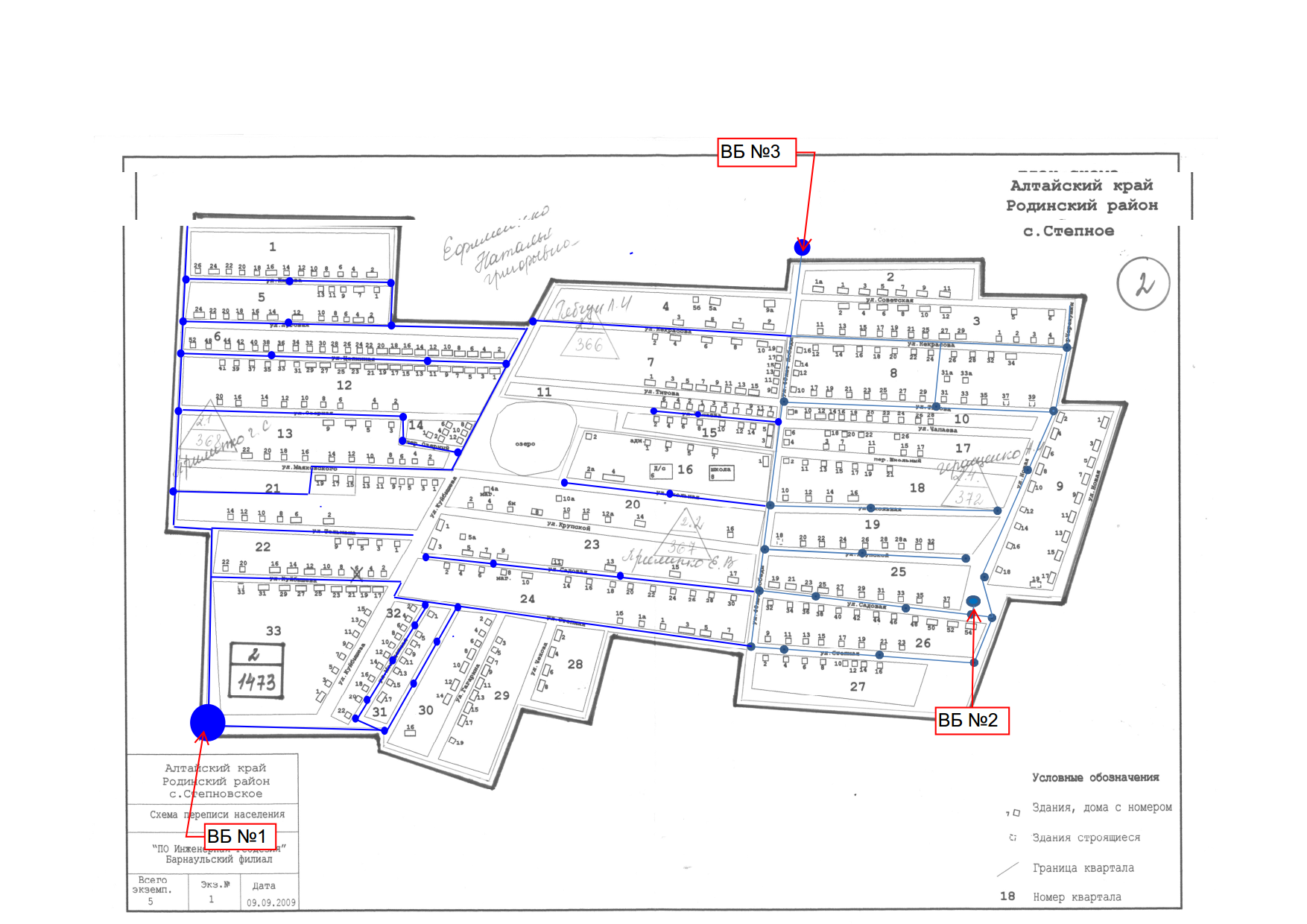 № п/пОпределяемые показателиЕдиницы измеренияРезультаты исследованийГигиенический нормативНД на методы исследований1234561ОМЧКОЕ\см3.3 КОЕ \см3.50 КОЕ\см3. не болееМУК 4.2.1018-012ОКБКОЕ\100 мл.Не обнаруженыотсутсвиеМУК 4.2.1018-013ТКБКОЕ\100 мл.Не обнаруженыНе допускаются КОЕ\100 мл.МУК 4.2.1018-01№ п/пОпределяемые показателиЕдиницы измеренияРезультаты исследованияПоказатель точности методикиГигиенический норматив, не болееНД на методы исследованияНаименование средств измерений, срок действия поверки123456781Запах при 20 градусах (ГОСТ Р 57164)Балл0-2ГОСТ Р 57164-2016 п.5-2Запах при 60 градусах (ГОСТ Р 57164)Балл0-2ГОСТ Р 57164-2016 п.5-3Привкус (ГОСТ Р 57164-2016)Балл0-2ГОСТ Р 57164-2016 п.5-4Цветность (ГОСТ 31868-2012)Градус цветности7,32,220ГОСТ 31868-2012 метод БФотометр фотоэлектрический инвентарный номер 101041000000231 до 27.08.225Мутность при длине волны падающего излучения 530 нммг/дм30,750,151,5ГОСТ Р 57164-2016 п.6Фотометр фотоэлектрический инвентарный номер 101041000000231 до 27.08.22№ п/пНаименование объектов водоснабженияМестоположениеМарка насосаПроцент износа, %Объем водонапорной башни, м31Скважина № 1К-8-86ул. Кйбышева 1а,  с. СтепноеЭЦВ 8-25-125 АРК1002Скважина № 2 К-11-86ул. Кйбышева 1б,  с. СтепноеЭЦВ 8-25-1001003Скважина № 3ул. Новая, с. СтепноеЭЦВ 8-25-100100№ п/пНаименованиеДиаметр, ммПротяженность,кмДата ввода в эксплуатациюПроцент износа, %1Чугунныйводопровод1Чугунныйводопровод1009,219881001Чугунныйводопровод1002019781001Чугунныйводопровод2Полиэтиленовыйтрубопровод100619881002Полиэтиленовыйтрубопровод1501,8200050№ п/пНаименованиеЕдиница измеренияКол-во потребителейНорма потребления, л/сутОбщее потреблениеОбщее потребление№ п/пНаименованиеЕдиница измеренияКол-во потребителейНорма потребления, л/сутм3/сутм3/год1Водоразборные колонкина одного жителя11300,03120,52Многоквартирные дома и жилые дома с централизованным холодным водоснабжением без централизованного водоотведения, оборудованные умывальниками, мойками, унитазами, ванными, душами(с ваннами длиной 1500-1550 мм с душем)на одного жителя8174,90,174508,13Многоквартирные дома и жилые дома с централизованным холодным водоснабжением без централизованного водоотведения, оборудованные умывальниками, мойками, унитазами, ванными, душами(с ваннами без душа)на одного жителя181650,1651084,14Многоквартирные и жилые дома с центральным холодным водоснабжением, водонагревателями, водоотведением, оборудованные унитазами, раковинами, мойками, душами.на одного жителя212090,20916025Многоквартирные и жилые дома без водонагревателей с водопроводом и канализацией, оборудованные раковинами, мойками и унитазами.на одного жителя1381270,12763976Многоквартирные и жилые дома с централизованным холодным водоснабжением, без централизованного водоотведения, оборудованные раковинами.на одного жителя1478,50,078398,67Многоквартирные и жилые дома с центральным холодным водоснабжением, без центрального водоотведения, оборудованные умывальниками, мойками, унитазами.на одного жителя856,40,056163,58Водопотребление по приборам учета42722432,49Водопотребление на хозяйственно-питьевые нужды общественно-деловых объектов4145210Расход воды на поливкуна 1 м2/сут119сот4,73164,6Собственные нужды предприятия682Потери1705ИТОГО39589,3№ п/пМероприятиеСрок исполнения1.Своевременно производить устранение аварий и планово-предупредительный ремонт водопроводных сетей и сооруженийПостоянно2.Произвести промывку и дезинфекцию водопроводных сетей и сооруженийЕжегодно согласно плана – графика и в случаях ухудшения качества воды3.Произвести ремонт и очистку водопроводных колодцевЕжегодно(весенний – летний период)4.Произвести ремонт, прокрутку и смазку запорной арматуры. При необходимости произвести замену.Ежегодно(весенний – летний период)5.Произвести ремонт редукционных и обратных клапанов, регулировку работы. При необходимости произвести замену.Ежегодно6.Производить лабораторные исследования воды после устранения аварийПостоянно7.При возникновении критических ситуаций действовать согласно алгоритму действий в критических ситуациях на водопроводных сетях и сооружениях и немедленно сообщить ТОУ Роспотребнадзора.Постоянно8.Ликвидировать все самовольные врезки в водопроводные сети, летние врезки допускать только с разрешения службы эксплуатации и при наличии обратных клапанов.Постоянно9.Профилактика и ремонт электрооборудованияПостоянноМестонахождениеОборудование (марка насоса и др.)Производительность м3/часКол-во  часов в годМощность, кВт/чМощность, кВт/чКоэф-т мощностиОбъем воды м3Годовой расход э/эДиапазон напряженияМестонахождениеОборудование (марка насоса и др.)Производительность м3/часКол-во  часов в годНоминал.СредняяКоэф-т мощностиОбъем воды м3Годовой расход э/эДиапазон напряжения Скважина №1ул. Куйбышева, 1аЭЦВ 8-25-125 АРК25130,845508,876604ННСкважина №2ул. Куйбышева, 1бЭЦВ 8-25-10025110,8ННСкважина №3ул. НоваяЭЦВ 8-25-10025110,8НН№ п\пНаименованиеМ3/месМ3/год1На хозяйственно-питьевые нужды населения2979,1935750,31.1.Полив263,73164,62На административно-бытовые нужды12114522.1Школы15,11812.2Больница6,274,92.3Детские сады35,24222.4Администрация0,6 7,52.5Прочие60,7728,22.6Магазины3,238,43На производственные нужды56,86823.1Котельные56,86824Потери142,081705ИТОГО:3299,639589,3№ п\п№ п\пНаименование водопотребителяУдельное водопотребление на одного жителя (л/сут)Количество квартир и индивидуальных домовКоличество водопотребителей№ п\п№ п\пНаименование водопотребителяУдельное водопотребление на одного жителя (л/сут)шт.Чел.Чел.11Водопользование из водоразборных колонок301111122Многоквартирные дома с централизованной системой холодного водоснабжения, без централизованной системы водоотведении, оборудованные умывальниками, мойками, унитазами, ванными, душами9сванными длиной 1500-1550 мм с душем)174,948833Многоквартирные дома и жилые дома с централизованными холодным водоснабжением без центрального водоотведения, оборудованные умывальниками, мойками, унитазами, ванными, душами(с ванными без душа)16511181844Многоквартирные и жилые дома с центральным холодным водоснабжением,водонагревателями, водоотведением, оборудованные унитазами, раковинами, мойками, душами.209921215Многоквартирные и жилые дома без водонагревателей с водопроводом и канализацией, оборудованные раковинами, мойками и унитазами.1272540406Многоквартирные и жилые дома с централизованным холодным водоснабжением, без центрального водоотведения, оборудованные раковинами.78,51014147Многоквартирные и жилые дома с центральным холодным водоснабжением, без центрального водоотведения, оборудованные умывальниками, унитазами.56,4888ИТОГО:68120120№ п/пСтепень благоустройстваЭтажность домаНормативы потребления коммунальных услуг в жилых помещениях (куб. м. на 1 человека в месяц)Нормативы потребления коммунальных услуг в жилых помещениях (куб. м. на 1 человека в месяц)№ п/пСтепень благоустройстваЭтажность домаХолодное водоснабжениеГорячее водоснабжение1Многоквартирные и жилые дома с центральным холодным водоснабжением без централизованного водоотведения, оборудованные умывальниками, мойками, унитазами, ванными, душами (с ванной длиной 1500-1550 мм с душем).1-35,316-2Многоквартирные и жилые дома с центральным холодным водоснабжением без центрального водоотведения, оборудованные умывальниками, унитазами, ванными, душами ( с ванными без душа).1-35,0163Многоквартирные и жилые дома с центральным холодным водоснабжением, водонагревателям, водоотведением, оборудованные унитазами, раковинами, мойками, душами.1-36,3564Многоквартирные и жилые дома без водонагревателей с водопроводом и канализацией, оборудованные раковинами и унитазами.1-33,8565Многоквартирные и жилые дома с центральным холодным водоснабжением, без центрального водоотведения, оборудованные раковинами.1-32,3886Многоквартирные и жилые дома с центральным холодным водоснабжением, без центрального водоотведения, оборудованные умывальниками, мойками, унитазами.1-31,7167Водозаборные калонки10,910-№ п/пСтепень благоустройства в отношении полива участковПлощадь, м²1Наличие воды в доме или летнего водопровода119002Наличие воды из колонки (отсутствие воды в доме для полива)№ п/пПоказателиЕд. измеренияВ действующем тарифеПлан на  2022 годПлан на  2023 годПлан предприятия на 2024 год№ п/пПоказателиЕд. измеренияВ действующем тарифеПлан на  2022 годПлан на  2023 годПлан предприятия на 2024 год12345671.Поднято воды тыс.куб.м39,640,240,841,42.Пропущено воды через очистные  сооружениятыс.куб.м3.Получено воды со сторонытыс.куб.м4.Подано воды в сетьтыс.куб.м39,640,240,841,44.в том числе, своими насосамитыс.куб.м39,640,240,841,44.самотекомтыс.куб.м4.воды, полученной со сторонытыс.куб.м5.Расход воды предприятием на собственные нужды тыс.куб.м0,70,710,720,735.в том числе, на хозяйственно-питьевыетыс.куб.м5.на технологические тыс.куб.м0,70,710,720,736.Реализовано воды, всего тыс.куб.м37,2 37,72    38,3438,866.в том числе, населениютыс.куб.м35,736,236,837,36.бюджетным организациямтыс.куб.м0,80,810,820,836.прочим потребителямтыс.куб.м0,70,710,720,737.Установленная производственная мощность  насосных станций (в сутки)тыс.куб.м8.Установленная производственная мощность очистных сооружений (в сутки)тыс.куб.м9.Установленная производственная мощность водопровода (в сутки)тыс.куб.м10.Количество аварий в годединиц555511.Утечка и неучтенный расход воды (потери)тыс.куб.м1,71,721,751,7812.Среднегодовая балансовая стоимость производственных мощностей водопроводов и водопроводных сетейтыс.руб.13052,313052,313052,313052,313.Численность всех работников основной деятельности на конец годачел.4444№ п/пНаименование услугед. изм.цена за ед. изм.нормасумма1Водакуб. м.23,83Оборудованные мойками, умывальниками, унитазами, ванными, душами(с ванными длиной 1500-1550 мм с душем)куб. м.5,316126,68Оборудованные умывальниками, мойками, унитазами, ванными, душами(с ванными без душа)куб. м.5,016119,53Оборудованными водонагревателями, водоотведением, унитазами, раковинами, мойками, душами.куб. м.6,356151,46Без водонагревателей с водопроводом и канализацией, оборудованные раковинами и унитазами.куб. м.3,85691,89С центральным холодным водоснабжением, без центрального водоотведения, оборудованные раковинами.Куб. м.2,38856,91С центральным холодным водоснабжением, без центрального водоотведения, оборудованные умывальниками, мойками, унитазами.Куб. м.1,71640,89Водозаборные колонкиКуб. м.0,91221,73№ п/пПериодТариф, руб./куб. м. (НДС не облагается)Тариф, руб./куб. м. (НДС не облагается)№ п/пПериодПитьевая вода в сфере холодного водоснабженияПитьевая вода в сфере холодного водоснабжения для населения1С 01.01.2021 по 30.06.202123,8323,832С 01.07.2021 по 31.12.202123,8323,83№Вид нормативаВид нормативаНорматив, м3/мес*чел1Полив приусадебного участка (с 15.05 по 15.09)Холодная вода0,14м3/кв.метр2Коровы молочной породыХолодная вода3,563Коровы мясной породыХолодная вода2,674Быки производителиХолодная вода2,195ЛошадиХолодная вода2,916СвиньиХолодная вода0,517овцыХолодная вода0,228КозыХолодная вода0,139Молодняк до 6 месХолодная вода0,8810Гуси, уткиХолодная вода0,0811КурыХолодная вода0,02№ п/пПоказатели мониторинга (входящая информация *(1)), единицы измеренияХарактеристика показателяПоказатели мониторинга (входящая информация *(2)), единицы измеренияМеханизм расчёта индикатораСторона, представляющая информацию по показателю1.Производственные программы МУП « Степное»1.1.Обеспечение объёмов производства товаров (оказания услуг)1.1.1.1. Объём производства товаров и услуг, тыс.куб.м.  Количество воды, поднятой насосными станциями первого подъема 39,6 тыс. куб. м.Объём производства товаров и услуг, тыс.куб.м. 39,6 тыс. куб. мОпределяется по ежедневным записям в технических журналах насосных станций на основании показаний водомеров, а при отсутствии водомеров - по времени работы насосов и их установленной производительности в час или по другим, более точным, методам учёта (например, по объёму резервуаров, расположенных на территории насосных станций).МУП « Степное»1.1.2.1. Объём реализации товаров и услуг, тыс.куб.м. Объём воды отпущенной всем потребителям. 37,2тыс.куб.м.Объём реализации товаров и услуг, тыс.куб.м.                          37,2 тыс.куб.м.Количество реализованной воды определяется по показаниям приборов учёта, в случае их отсутствия - по нормативам потребления и иным нормам расхода воды для различных категорий потребителей, установленным в соответствии с законодательством.МУП « Степное»1.1.3.1. Объём потерь, тыс.куб.м. 1,7 тыс. куб.м.Потери воды при её транспортировке вследствие неисправности труб водопроводной сети, их соединений, запорной арматуры, гидрантов, а также аварий на сети. Определяется как разность между количеством воды, поданной в сеть (за исключением расхода воды на собственные нужды при транспортировке воды), и количеством воды, реализованной всем потребителям.Уровень потерь, % 4,5Отношение объёма потерь к объёму отпуска в сеть.1,7 тыс. куб.м.МУП « Степное»1.1.3.2. Объём отпуска в сеть, тыс.куб.м.Количество воды, поданной в сеть, определенное по приборам учёта.23,9 тыс. куб. м.МУП « Степное»1.1.4.1. Объём потерь, тыс.куб.м.  1,7тыс. куб.м.Потери воды при её транспортировке вследствие неисправности труб водопроводной сети, их соединений, запорной арматуры, гидрантов, а также аварий на сети. Определяется как разность между количеством воды, поданной в сеть (за исключением расхода воды на собственные нужды при транспортировке воды), и количеством воды, реализованной всем потребителям.Коэффициент потерь, куб.м/км.  5,1Отношение объёма потерь к протяженности сети.5,1МУП « Степное»1.1.4.2. Протяженность сетей, км.  Одиночное протяжение водопроводной сети (всех видов 37 км.МУП « Степное»1.1.5.1. Объём реализации товаров и услуг населению, тыс.куб.м. Количество реализованной воды населению определяется по показаниям коллективных приборов учёта, в случае их отсутствия - по нормативам потребления, установленным в соответствии с законодательством. По данной категории также отражается объём воды, реализованный управляющим организациям, ТСЖ, ЖСК и иным специализированным кооперативам, приобретающим воду для оказания услуг водоснабжения населения.  41,1 тыс.куб.м.Удельное водопотребление, куб.м/чел. 41,1Отношение объёма реализации товаров и услуг к численности населения, получающего услуги организации. 41,1МУП « Степное»2. Численность населения, получающего услуги организации, тыс.чел. Численность населения, проживающего в многоквартирных и жилых домах, подключенных к системам коммунальной инфраструктуры централизованного водоснабжения.   576 чел.МУП « Степное»1.2.Качество производимых товаров (оказываемых услуг)1.2.1.1. Фактическое количество проб на системах коммунальной инфраструктуры водоснабжения, единиц.  Фактическое количество проб дл определения качества воды, отбираемых в местах водозабора, перед поступлением в распределительную сеть, а также в точках водоразбора наружной и внутренней водопроводной сети.   8Наличие контроля качества товаров и услуг* (3),%.  100%Отношение фактичес-кого количества проб на системах комму-нальной инфраструк-туры водоснабжения к нормативному.    1МУП « Степное»2. Нормативное количество проб на системах коммунальной инфраструктуры водоснабжения, единиц.Нормативное количество проб для определения качества воды, отбираемых в местах водозабора, перед поступлением в распределительную сеть, а также в точках водоразбора наружной и внутренней водопроводной сети в соответствии с требованиями нормативных правовых актов Российской Федерации.   8МУП « Степное»1.2.2.1. Количество проб, соответствующих нормативам единицКоличество сделанных проб, результаты которых соответствуют требованиям нормативных правовых актов.8Соответствие качества товаров и услуг установленным требованиям * (3) , %.   100%Отношение количества проб, соответствующих нормативам к общему количеству проб.   1МУП « Степное»2. Фактическое количество проб на системах коммунальной инфраструктуры водоснабжения, единиц.Фактическое количество проб дл определения качества воды, отбираемых в местах водозабора, перед поступлением в распределительную сеть, а также в точках водоразбора наружной и внутренней водопроводной сети.  8МУП « Степное»1.2.3.1. Количество часов предоставления услуг за отчетный период, часов.Продолжительность предоставления услуги водоснабжения за период. При определении продолжительности водоснабжения не учитываются перерывы в водоснабжении, связанные с авариями на сети или восстановительными работами.        8760 час.Продолжительность (бесперебойность) поставки товаров и услуг, час/день.               24 час.Отношение количества часов предоставления услуг к количеству дней в отчетном периоде.          24 час.МУП « Степное»2. Количество дней в отчетном периоде, дней. Календарное количество в отчетном периоде.    365 днейМУП « Степное»1.3.Надёжность снабжения потребителей товарами (услугами)1.3.1.1. Количество аварий на системах коммунальной инфраструктуры, единиц.Авария в системе водоснабжения является повреждение или выход из строя систем коммунального водоснабжения или отдельных сооружений, оборудования устройств, повлекшее прекращение либо снижение объёмов водопотребления, качества питьевой воды или причинение ущерба окружающей среде, имуществу юридических или физических лиц и здоровье населения.11Аварийность систем коммунальной инфраструктуры, ед./км.11Отношение количества аварий на системах коммунальной инфраструктуры к протяженности сетей.0,3МУП « Степное»2. Протяженность сетей, км. Одиночное протяжение водопроводной сети (всех видов).        37 км.Аварийность систем коммунальной инфраструктуры, ед./км.11Отношение количества аварий на системах коммунальной инфраструктуры к протяженности сетей.0,3МУП « Степное»1.3.2.1. Фактический срок службы оборудования *(4) , лет.  Период времени, прошедший со дня ввода объекта в эксплуатацию до даты проведения мониторинга.Водопровод    32годИзнос систем коммунальной инфраструктуры, % Водопровод  100%Отношение фактического срока службы оборудования к сумме нормативного и возможного остаточного срока.Водопровод    32годМУП « Степное»2. Нормативный срок службы  оборудования, лет.Период времени со дня ввода объекта в эксплуатацию до окончания периода, в котором оборудование может эксплуатироваться, определенного в соответствии с паспортными характеристиками или нормами амортизационных отчислений.Водопровод    20 летБашня № 1   40 летБашня № 2    40 летВодопровод    20 летБашня № 1   40 летБашня № 2    40 летМУП « Степное»3. Возможный остаточный срок службы оборудования после фактического, лет. Оценочный период времени от даты окончания нормативного срока службы до окончания периода, в котором оборудование может эксплуатируется. Учитывается для оборудования и сооружений, для которых фактический срок службы превысил нормативный.0МУП « Степное»1.3.3.1. Протяженность сетей, нуждающихся в замене, кмОдиночное протяжение водопроводной сети (всех видов), которая в соответствии с требованиями правил эксплуатации и техники безопасности нуждается в замене.     26 км.Удельный вес сетей, нуждающихся в замене, %.    90 %Отношение протяженности сетей, нуждающихся в замене, к протяженности сети.  90%МУП « Степное»2. Протяженность сетей, км. Одиночное протяжение водопроводной сети (всех видов).  37 км.МУП « Степное»2. Протяженность сетей, км. Одиночное протяжение водопроводной сети (всех видов).  37 км.1.4.Доступность товаров и услуг для потребителей1.4.1.1. Среднемесячный платеж населения за коммунальные услуги, рублей.Среднемесячный платеж население, проживающего в домах, уровень благоустройства которых соответствует средним условиям в муниципальном образовании, определяемый в соответствии с законодательством, в расчете на 1 человека.      100 руб.Доля расходов на оплату услуг в совокупном доходе населения, %Отношение среднемесячного платежа за коммунальные услуги к среднемесячным денежным доходам населения.0,008МУП « Степное»2. Денежные доходы населения, рублей.Среднемесячные доходы лиц, занятых предпринимательской деятельностью, выплаченная заработная плата наемных работников, социальные выплаты, доходы от собственности в виде процентов по вкладам, ценным бумагам и другие доходы, в расчете на 1 человека.МУП « Степное»2. Денежные доходы населения, рублей.Среднемесячные доходы лиц, занятых предпринимательской деятельностью, выплаченная заработная плата наемных работников, социальные выплаты, доходы от собственности в виде процентов по вкладам, ценным бумагам и другие доходы, в расчете на 1 человека.140114010201320142015201620172018201920202021202220232024202520262027202820292030203120322013201420152016201720182019202020212022202320242025202620272028202920302031203220132014201520162017201820192020202120222023202420252026202720282029203020312032201320142015201620172018201920202021202220232024202520262027202820292030203120322013201420152016201720182019202020212022202320242025202620272028202920302031203220132014201520162017201820192020202120222023202420252026202720282029203020312032201320142015201620172018201920202021202220232024202520262027202820292030203120322013201420152016201720182019202020212022202320242025202620272028202920302031203220132014201520162017201820192020202120222023202420252026202720282029203020312032201320142015201620172018201920202021202220232024202520262027202820292030203120322013201420152016201720182019202020212022202320242025202620272028202920302031203220132014201520162017201820192020202120222023202420252026202720282029203020312032201320142015201620172018201920202021202220232024202520262027202820292030203120322013201420152016201720182019202020212022202320242025202620272028202920302031203220132014201520162017201820192020202120222023202420252026202720282029203020312032201320142015201620172018201920202021202220232024202520262027202820292030203120322013201420152016201720182019202020212022202320242025202620272028202920302031203220132014201520162017201820192020202120222023202420252026202720282029203020312032201320142015201620172018201920202021202220232024202520262027202820292030203120322013201420152016201720182019202020212022202320242025202620272028202920302031203220132014201520162017201820192020202120222023202420252026202720282029203020312032№ п/пНаименование мероприятияСрок реализации мероприятия, летФинансовые потребности на реализацию мероприятия, тыс. руб.Ожидаемый эффектОжидаемый эффектОжидаемый эффект№ п/пНаименование мероприятияСрок реализации мероприятия, летФинансовые потребности на реализацию мероприятия, тыс. руб.Наименование показателяТыс. руб.%12345671.Модернизация системы водо-снабжения с. Степное6 лет20000,1 Улучшения качества услуг44,0 0,222.Снижение потерь3 года120,0Снижение потерь17,90,093.Установка частоты регулируемых приводов4 года1320,0Экономия электрической энергии75,65,74.Оснащение артезианских скважин АСУ6 лет360,0Снижение затрат на ремонт83,952,6№ п/пПоказатели производственной деятельностиЕд. измеренияФакт 2020 год12341.Объём выработки водытыс.куб.м.39,62. Объём воды, используемой на собственные нуждытыс.куб.м.0,73.Объём пропущенной воды через очистные сооружениятыс.куб.м.39,64.Объём отпуска в сетьтыс.куб.м.5.Объём потерьтыс.куб.м.1,76.Уровень потерь в объёму отпущенной воды в сеть%4,57.Объём реализации товаров и услуг, в том числе по потребителямтыс.куб.м.37,27.1. населениетыс.куб.м.35,77.2.бюджетным потребителямтыс.куб.м.0,87.3.прочим потребителямтыс.куб.м.0,7